Projektas                 Vadovaudamasi Lietuvos Respublikos vietos savivaldos įstatymo 18 str. 1 d., Pagėgių savivaldybės taryba  n u s p r e n d ž i a:                 1. Pakeisti Pagėgių savivaldybės tarybos 2019 m. kovo 26 d. sprendimo Nr. T-52 „Dėl pritarimo projekto „Institucinės globos pertvarka Pagėgių savivaldybėje“ paraiškos rengimui, veiklų vykdymui ir lėšų skyrimui pagal 2014−2020 metų Europos Sąjungos fondų investicijų veiksmų programos 8 prioriteto „Socialinės įtrauktiems didinimas ir kova su skurdu“ įgyvendinimo priemonę „Institucinės globos pertvarka: investicijos į infrastruktūrą““ 2 punktą ir išdėstyti jį taip:                  „2. Įsipareigoti padengti visas tinkamas finansuoti išlaidas, kurių nepadengia projektui skirtos finansavimo lėšos, bei visas netinkamas finansuoti, tačiau būtinas nurodytam projektui įgyvendinti, išlaidas.“                 2. Sprendimą paskelbti Pagėgių savivaldybės interneto svetainėje www.pagegiai.lt.                 Šis sprendimas gali būti skundžiamas Lietuvos Respublikos administracinių ginčų komisijos Klaipėdos apygardos skyriui (H.Manto g. 37, 92236 Klaipėda) Lietuvos Respublikos ikiteisminio administracinių ginčų nagrinėjimo tvarkos įstatymo nustatyta tvarka arba Regionų apygardos administracinio teismo Klaipėdos rūmams (Galinio Pylimo g. 9, 91230 Klaipėda) Lietuvos Respublikos administracinių bylų teisenos įstatymo nustatyta tvarka per 1 (vieną) mėnesį nuo sprendimo paskelbimo dienos.SUDERINTA: Administracijos direktorė		                                                         Jūratė Mažutienė  Dokumentų valdymo ir teisės skyriausvyriausiasis specialistas				              Valdas VytuvisFinansų skyriaus vedėja                                                                                    Rūta FridrikienėCivilinės metrikacijos ir viešosios tvarkos                                                       skyriaus vyriausioji specialistė − kalbos ir archyvo tvarkytoja                        Laimutė Mickevičienė                                                                     Parengė Guoda Kazakevičienė,Strateginio planavimo ir investicijų skyriaus vyriausioji specialistėPagėgių savivaldybės tarybosveiklos reglamento2 priedasPagėgių savivaldybės tarybos sprendimo projekto „Dėl PAGĖGIŲ SAVIVALDYBĖS TARYBOS 2019 m. kovo 26 d. SPRENDIMO nR. T-52 „dėl pritarimo PROJEKTO „INSTITUCINĖS GLOBOS PERTVARKA PAGĖGIŲ SAVIVALDYBĖJE“ paraiškos rengimui, veiklų vykdymui ir lėšų skyrimui pagal 2014-2020 metų EUROPOS SĄJUNGOS FONDŲ INVESTICIJŲ VEIKSMŲ programos 8 PRIORITETO „SOCIALINĖS ĮTRAUKTIES DIDINIMAS IR KOVA SU SKURDU“ ĮGYVENDINIMO priemonę „INSTITUCINĖS GLOBOS PERTVARKA: INVESTICIJOS Į INFRASTRUKTŪRĄ““ PAKEITIMO“ aiškinamasis raštas 2019-06-101. Parengto projekto tikslai ir uždaviniai Parengto projekto tikslas yra pakeisti Pagėgių savivaldybės tarybos 2019 m. kovo 26 d. sprendimo Nr. T-52 „Dėl pritarimo projekto „Institucinės globos pertvarka Pagėgių savivaldybėje“ paraiškos rengimui, veiklų vykdymui ir lėšų skyrimui pagal 2014-2020 metų Europos Sąjungos fondų investicijų veiksmų programos 8 prioriteto „Socialinės įtrauktiems didinimas ir kova su skurdu“ įgyvendinimo priemonę „Institucinės globos pertvarka: investicijos į infrastruktūrą““ 2 punktą, kad atitiktų 2014–2020 metų Europos Sąjungos fondų investicijų veiksmų programos 8 prioriteto „Socialinės įtraukties didinimas ir kova su skurdu“ įgyvendinimo priemonės Nr. 08.1.1-CPVA-V-427 „Institucinės globos pertvarka: investicijos į infrastruktūrą“ projektų finansavimo sąlygų aprašo Nr. 1 (toliau – Aprašas) 46.12 papunktį.2. Kaip šiuo metu yra sureguliuoti projekte aptarti klausimaiSprendimas yra parengtas vadovaujantis Lietuvos Respublikos vietos savivaldos įstatymo 18 str. 1 d. ir Aprašo 46.12 p., kuriame rašoma, kad kartu su paraiška reikia pateikti „<...> savivaldybės tarybos sprendimą dėl netinkamų projekto išlaidų ir tinkamų projekto išlaidų dalies, kurios nepadengia projektui skiriamas finansavimas, apmokėjimo bei projekto tęstinumo 5 metus po projekto įgyvendinimo pabaigos užtikrinimo;“.3. Kokių teigiamų rezultatų laukiama      Bus patvirtinta paraiška „Institucinės globos pertvarka Pagėgių savivaldybėje“.4. Galimos neigiamos priimto projekto pasekmės ir kokių priemonių reikėtų imtis, kad tokių pasekmių būtų išvengta.            Neigiamų pasekmių nenumatyta.5. Kokius galiojančius aktus (tarybos, mero, savivaldybės administracijos direktoriaus) reikėtų pakeisti ir panaikinti, priėmus sprendimą pagal teikiamą projektą.Priėmus sprendimą pagal teikiamą projektą galiojančių teisės aktų keisti nereikia.6. Jeigu priimtam sprendimui reikės kito tarybos sprendimo, mero potvarkio ar administracijos direktoriaus įsakymo, kas ir kada juos turėtų parengti.Keistinų ir /ar naikintinų sprendimų nėra.7.  Ar reikalinga atlikti sprendimo projekto antikorupcinį vertinimą Šis sprendimas antikorupciniu požiūriu nevertinamas.8. Sprendimo vykdytojai ir įvykdymo terminai, lėšų, reikalingų sprendimui įgyvendinti, poreikis (jeigu tai numatoma – derinti su Finansų skyriumi)Sprendimo vykdytojai  Strateginio planavimo ir investicijų skyrius. Pateikus paraišką ir gavus paramą, pareiškėjas turi         užtikrinti      projekto dalinį finansavimą. Remiantis projekto finansavimo sąlygų aprašu, parengtas projektinis pasiūlymas, kuriame planuojamoms veikloms įvykdyti ir tikslui pasiekti,  preliminari bendra planuojama projekto vertė – 143 493,63 Eur. Įvertinus projektinį pasiūlymą, projektas yra įtraukiamas į valstybės projektų sąrašą, kuris yra patvirtintas LR socialinės apsaugos ir darbo ministro 2019 m. kovo 6 d. įsakymu Nr. A1-138 „Iš Europos Sąjungos struktūrinių fondų lėšų siūlomų bendrai finansuoti valstybės projektų pagal 2014−2020 metų Europos Sąjungos  fondų investicijų veiksmų programos 8 prioriteto „Socialinės įtraukties didinimas ir kova su skurdu“ įgyvendinimo priemone Nr. 08.1.1-CPVA-V427 „Institucinės globos pertvarka: investicijos į infrastruktūrą“ sąrašas Nr. 08.1.1-CPVA-V-427-01“.Pagal 2018 m. balandžio 17  d. LR socialinės apsaugos ir darbo ministro įsakymą Nr. A1-168 (3 priedas) Pagėgių savivaldybės projektui ,,Institucinės globos pertvarka Pagėgių savivaldybėje“ ES paramos  lėšų skirta – 109 946,00 Eur. Projekto įgyvendinimui savivaldybės biudžeto lėšų turi būti skirta –  33 547,63 Eur. Preliminarus planuojamas projekto finansavimo intensyvumas – 77 proc. ES parama, savivaldybės biudžeto lėšos — 33 proc. Projekto įgyvendinimas planuojamas 2021 m.9. Projekto rengimo metu gauti specialistų vertinimai ir išvados, ekonominiai apskaičiavimai (sąmatos)  ir konkretūs finansavimo šaltiniai  Negauta10.  Projekto rengėjas ar rengėjų grupė.      Projekto rengėja Strateginio planavimo ir investicijų skyriaus vyriausioji specialistė Guoda Kazakevičienė.11. Kiti, rengėjo nuomone,  reikalingi pagrindimai ir paaiškinimai. Nėra.Guoda Kazakevičienė,Strateginio planavimo ir investicijų skyriaus vyriausioji specialistė Vadovaudamasi Lietuvos Respublikos vietos savivaldos įstatymo 16 straipsnio 4 dalimi, Lietuvos Respublikos socialinės apsaugos ir darbo ministro 2018 m. balandžio 17 d. įsakymu Nr. A1-168 „Dėl Lietuvos Respublikos socialinės apsaugos ir darbo ministro 2014 m. vasario 14 d. įsakymo Nr. A1-83 „Dėl perėjimo nuo institucinės globos prie šeimoje ir bendruomenėje teikiamų paslaugų neįgaliems ir likusiems be tėvų globos vaikams 2014 – 2020 metų veiksmų plano patvirtinimo“ pakeitimo“, 2014–2020 metų Europos Sąjungos fondų investicijų veiksmų programos 8 prioriteto „Socialinės įtraukties didinimas ir kova su skurdu“ įgyvendinimo priemonės Nr. 08.1.1-CPVA-V-427 „Institucinės globos pertvarka: investicijos į infrastruktūrą“ projekto finansavimo sąlygų aprašu Nr. 1 „Bendruomeninių vaikų globos namų ir vaikų dienos centrų tinklo plėtra“ patvirtintu LR socialinės apsaugos ir darbo ministro 2018 m. rugpjūčio 31 d. įsakymu Nr. A1-457 „Dėl 2014–2020 metų Europos Sąjungos fondų investicijų veiksmų programos 8 prioriteto „Socialinės įtraukties didinimas ir kova su skurdu“ įgyvendinimo priemonės Nr. 08.1.1-CPVA-V-427 „Institucinės globos pertvarka: investicijos į infrastruktūrą“ projektų finansavimo sąlygų aprašo Nr. 1 patvirtinimo“, Lietuvos Respublikos socialinės apsaugos ir darbo ministro 2019 m. kovo 6 d. įsakymu Nr. A1-138 „Dėl iš Europos Sąjungos struktūrinių fondų lėšų siūlomų bendrai finansuoti valstybės projektų pagal 2014-2020 metų Europos Sąjungos fondų investicijų veiksmų programos 8 prioriteto „Socialinės įtrauktiems didinimas ir kova su skurdu“ įgyvendinimo priemonę Nr. 08.1.1-CPVA-V-427 „Institucinės globos pertvarka: investicijos į infrastruktūrą“ sąrašo Nr. 08.1.1-CPVA-V-427-01 patvirtinimo“, atsižvelgdama į Pagėgių savivaldybės 2019–2021 strateginį veiklos planą, patvirtintą Pagėgių savivaldybės tarybos 2019 m. vasario 20 d. sprendimu Nr. T-41 „Dėl Pagėgių savivaldybės 2019−2021 metų strateginio veiklos plano patvirtinimo“, Pagėgių savivaldybės taryba n u s p r e n d ž i a: Pritarti projekto „Institucinės globos pertvarka Pagėgių savivaldybėje“ paraiškos rengimui ir projekto veiklų vykdymui, pagal 2014-2020 m. Europos Sąjungos fondų investicijų veiksmų programos 8 prioriteto „Socialinės įtraukties didinimas ir kova su skurdu“ įgyvendinimo priemonę „Institucinės globos pertvarka: investicijos į infrastruktūrą“.2019–2020 m. savivaldybės biudžete numatyti projektui įgyvendinti būtinas lėšas, kurių nepadengia Europos Sąjungos paramos skirtos lėšos.Užtikrinti projekto veiklų tęstinumą 5 (penkerius) metus po projekto įgyvendinimo pabaigos. Sprendimą paskelbti Pagėgių savivaldybės interneto svetainėje www.pagegiai.lt.                              Šis sprendimas gali būti skundžiamas Lietuvos administracinių ginčų komisijos Klaipėdos apygardos skyriui (H. Manto g. 37, LT-92236 Klaipėda) Lietuvos Respublikos ikiteisminio administracinių ginčų nagrinėjimo tvarkos įstatymo nustatyta tvarka arba Regionų apygardos administracinio teismo Klaipėdos rūmams (Galinio Pylimo g. 9, LT-91230 Klaipėda) Lietuvos Respublikos administracinių bylų teisenos įstatymo nustatyta tvarka per 1 (vieną) mėnesį nuo sprendimo paskelbimo dienos.Savivaldybės meras			                               Virginijus Komskis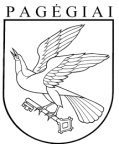 Pagėgių savivaldybės tarybasprendimasDėl PAGĖGIŲ SAVIVALDYBĖS TARYBOS 2019 m. kovo 26 d. SPRENDIMO nR. T-52 „dėl pritarimo PROJEKTO „INSTITUCINĖS GLOBOS PERTVARKA PAGĖGIŲ SAVIVALDYBĖJE“ paraiškos rengimui, veiklų vykdymui ir lėšų skyrimui pagal 2014−2020 metų EUROPOS SĄJUNGOS FONDŲ INVESTICIJŲ VEIKSMŲ programos 8 PRIORITETO „SOCIALINĖS ĮTRAUKTIES DIDINIMAS IR KOVA SU SKURDU“ ĮGYVENDINIMO priemonę „INSTITUCINĖS GLOBOS PERTVARKA: INVESTICIJOS Į INFRASTRUKTŪRĄ““ PAKEITIMO2019 m. birželio 10 d. Nr. T1- 110Pagėgiai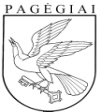 Pagėgių savivaldybės tarybasprendimasdėl pritarimo PROJEKTO „INSTITUCINĖS GLOBOS PERTVARKA PAGĖGIŲ SAVIVALDYBĖJE“ paraiškos rengimui, veiklų vykdymui ir lėšų skyrimui pagal 2014−2020 metų EUROPOS SĄJUNGOS FONDŲ INVESTICIJŲ VEIKSMŲ programos 8 PRIORITETO „SOCIALINĖS ĮTRAUKTIES DIDINIMAS IR KOVA SU SKURDU“ ĮGYVENDINIMO priemonę „INSTITUCINĖS GLOBOS PERTVARKA: INVESTICIJOS Į INFRASTRUKTŪRĄ“2019 m. kovo 26 d. Nr. T-52Pagėgiai